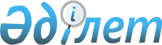 Спорт түрлері бойынша Қазақстан Республикасы құрама командаларының (спорт түрлері бойынша ұлттық құрама командалардың) құрамына кіретін спортшыларға, олардың жаттықтырушыларына, сондай-ақ спорттың ойналатын түрлері бойынша Қазақстан Республикасы құрама командаларының (ұлттық құрама командалардың) құрамдарында қатысатын спортшыларға, олардың жаттықтырушыларына және клубтық командалардың жетекшілеріне ай сайынғы ақшалай жабдықталым төлемдерінің мөлшерін бекіту туралыОңтүстiк Қазақстан облысы әкiмдiгiнiң 2018 жылғы 19 қаңтардағы № 22 қаулысы. Оңтүстiк Қазақстан облысының Әдiлет департаментiнде 2018 жылғы 26 қаңтарда № 4423 болып тiркелдi
      "Қазақстан Республикасындағы жергілікті мемлекеттік басқару және өзін-өзі басқару туралы" Қазақстан Республикасының 2001 жылғы 23 қаңтардағы Заңының 27-бабының 2-тармағына, "Дене шынықтыру және спорт туралы" Қазақстан Республикасының 2014 жылғы 3 шілдедегі Заңының 8-бабының 1-тармағының 20-4) тармақшасына сәйкес Оңтүстік Қазақстан облысының әкімдігі ҚАУЛЫ ЕТЕДІ:
      1. Спорт түрлері бойынша Қазақстан Республикасы құрама командаларының (спорт түрлері бойынша ұлттық құрама командалардың) құрамына кіретін спортшыларға, олардың жаттықтырушыларына, сондай-ақ спорттың ойналатын түрлері бойынша Қазақстан Республикасы құрама командаларының (ұлттық құрама командалардың) құрамында қатысатын спортшыларға, олардың жаттықтырушыларына және клубтық командалардың жетекшілеріне ай сайынғы ақшалай жабдықталым төлемдерінің мөлшері осы қаулыға қосымшаға сәйкес бекітілсін.
      2. Оңтүстік Қазақстан облысы әкімдігінің 2015 жылғы 20 наурыздағы № 78 "Спорт түрлері бойынша Қазақстан Республикасы құрама командаларының (спорт түрлері бойынша ұлттық құрама командалардың) құрамына кіретін Оңтүстік Қазақстан облысының спортшыларына, олардың жаттықтырушыларына, сондай-ақ спорттың ойналатын түрлері бойынша Қазақстан Республикасы құрама командаларының (ұлттық құрама командалардың) құрамында ойнайтын спортшыларға, олардың жаттықтырушыларына және клубтық командалардың жетекшілеріне ай сайын ақшалай үлес төлеу туралы" (Нормативтік құқықтық актілерді мемлекеттік тіркеу тізілімінде № 3150 болып тіркелген, 2015 жылғы 30 сәуірде "Оңтүстік Қазақстан" газетінде жарияланған) қаулысының күші жойылды деп танылсын.
      3. "Оңтүстiк Қазақстан облысы әкімінің аппараты" мемлекеттік мекемесі Қазақстан Республикасының заңнамалық актілерінде белгіленген тәртіпте:
      1) осы қаулыны аумақтық әділет органында мемлекеттік тіркеуді;
      2) осы қаулы мемлекеттік тіркелген күннен бастап күнтізбелік он күн ішінде оның көшірмесін баспа және электронды түрде қазақ және орыс тілдерінде Қазақстан Республикасы нормативтік құқықтық актілерінің эталондық бақылау банкіне ресми жариялау және енгізу үшін "Республикалық құқықтық ақпарат орталығы" шаруашылық жүргізу құқығындағы республикалық мемлекеттік кәсіпорнына жіберуді;
      3) осы қаулы мемлекеттік тіркелген күннен бастап күнтізбелік он күн ішінде оның көшірмесін ресми жариялау үшін Оңтүстік Қазақстан облысында таралатын мерзімді басылымдарға жіберуді;
      4) осы қаулыны оны ресми жариялағаннан кейін Оңтүстік Қазақстан облысы әкімдігінің интернет-ресурсында орналастыруды қамтамасыз етсін.
      4. Осы қаулының орындалуын бақылау облыс әкімінің орынбасары Б.С.Жамаловқа жүктелсін.
      5. Осы қаулы оның алғашқы ресми жарияланған күнінен кейін күнтізбелік он күн өткен соң қолданысқа енгізіледі. Спорт түрлері бойынша Қазақстан Республикасы құрама командаларының (спорт түрлері бойынша ұлттық құрама командалардың) құрамына кіретін спортшыларға, олардың жаттықтырушыларына, сондай-ақ спорттың ойналатын түрлері бойынша Қазқстан Республикасы құрама командаларының (ұлттық құрама командалардыңа) құрамында қатысатын спортшыларға, олардың жаттықтырушыларына және клубтық командалардың жетекшілеріне ай сайынғы ақшалай жабдықталым төлемдерінің мөлшері
      Ескерту. Қосымша жаңа редакцияда - Түркістан облысы әкiмдiгiнiң 26.12.2023 № 298 (алғашқы ресми жарияланған күнінен кейін күнтізбелік он күн өткен соң қолданысқа енгізіледі) қаулысымен.
					© 2012. Қазақстан Республикасы Әділет министрлігінің «Қазақстан Республикасының Заңнама және құқықтық ақпарат институты» ШЖҚ РМК
				
      Облыс әкімі

Ж.Түймебаев

      Ә.Ш.Өсербаев

      Ә.Е.Тұрғымбеков

      Б.С.Жамалов

      Е.Ә.Садыр

      Ұ.Сәдібеков

      Т.К.Сәрсембаев

      А.С.Сәбитов

      А.Б.Тасыбаев
Оңтүстік Қазақстан облысы
әкімдігінің 2018 жылғы "19"
қаңтардағы № 22 қаулысына
қосымша
Жарыстардың атаулары
Орын
Төлем мөлшері (айлық есептік көрсеткіш)
Төлем мөлшері (айлық есептік көрсеткіш)
Төлем мөлшері (айлық есептік көрсеткіш)
Жарыстардың атаулары
Орын
Спортшылар
Жаттықтырушылар
Клубтық команда жетекшілер
Олимпиада ойындары (жазғы, қысқы); 
Паралимпиада ойындары (жазғы, қысқы); 
Сурдлимпиада ойындары (жазғы, қысқы)
1-орын
250 АЕК
250 АЕК
250 АЕК
Олимпиада ойындары (жазғы, қысқы); 
Паралимпиада ойындары (жазғы, қысқы); 
Сурдлимпиада ойындары (жазғы, қысқы)
2-орын
175 АЕК
175 АЕК
175 АЕК
Олимпиада ойындары (жазғы, қысқы); 
Паралимпиада ойындары (жазғы, қысқы); 
Сурдлимпиада ойындары (жазғы, қысқы)
3-орын
150 АЕК
150 АЕК
150 АЕК
Олимпиада ойындары (жазғы, қысқы); 
Паралимпиада ойындары (жазғы, қысқы); 
Сурдлимпиада ойындары (жазғы, қысқы)
4-орын
140 АЕК
140 АЕК
140 АЕК
Олимпиада ойындары (жазғы, қысқы); 
Паралимпиада ойындары (жазғы, қысқы); 
Сурдлимпиада ойындары (жазғы, қысқы)
5-орын
120 АЕК
120 АЕК
120 АЕК
Олимпиада ойындары (жазғы, қысқы); 
Паралимпиада ойындары (жазғы, қысқы); 
Сурдлимпиада ойындары (жазғы, қысқы)
6-орын
100 АЕК
100 АЕК
100 АЕК
Әлем чемпионаты (ересектер арасында): олимпиадалық спорт түрлері бойынша
1-орын
150 АЕК
150 АЕК
150 АЕК
Әлем чемпионаты (ересектер арасында): олимпиадалық спорт түрлері бойынша
2-орын
130 АЕК
130 АЕК
130 АЕК
Әлем чемпионаты (ересектер арасында): олимпиадалық спорт түрлері бойынша
3-орын
110 АЕК
110 АЕК
110 АЕК
Әлем чемпионаты (ересектер арасында): олимпиадалық емес спорт түрлері бойынша
1-орын
110 АЕК
110 АЕК
110 АЕК
Әлем чемпионаты (ересектер арасында): олимпиадалық емес спорт түрлері бойынша
2-орын
90 АЕК
90 АЕК
90 АЕК
Әлем чемпионаты (ересектер арасында): олимпиадалық емес спорт түрлері бойынша
3-орын
70 АЕК
70 АЕК
70 АЕК
Азия, Пара Азия ойындары (жазғы, қысқы); 
Дүниежүзілік Универсиада (жазғы, қысқы) 
1-орын
130 АЕК
130 АЕК
130 АЕК
Азия, Пара Азия ойындары (жазғы, қысқы); 
Дүниежүзілік Универсиада (жазғы, қысқы) 
2-орын
120 АЕК
120 АЕК
120 АЕК
Азия, Пара Азия ойындары (жазғы, қысқы); 
Дүниежүзілік Универсиада (жазғы, қысқы) 
3-орын
110 АЕК
110 АЕК
110 АЕК
Жасөспірімдер Олимпиада ойындары (жазғы, қысқы); 
Азия чемпионаты (ересектер арасында): олимпиадалық спорт түрлері бойынша;
Әлем чемпионаты (жастар арасында): олимпиадалық спорт түрлері бойынша
1-орын
110 АЕК
110 АЕК
110 АЕК
Жасөспірімдер Олимпиада ойындары (жазғы, қысқы); 
Азия чемпионаты (ересектер арасында): олимпиадалық спорт түрлері бойынша;
Әлем чемпионаты (жастар арасында): олимпиадалық спорт түрлері бойынша
2-орын
90 АЕК
90 АЕК
90 АЕК
Жасөспірімдер Олимпиада ойындары (жазғы, қысқы); 
Азия чемпионаты (ересектер арасында): олимпиадалық спорт түрлері бойынша;
Әлем чемпионаты (жастар арасында): олимпиадалық спорт түрлері бойынша
3-орын
70 АЕК
70 АЕК
70 АЕК
Азия чемпионаты (ересектер арасында): олимпиадалық емес спорт түрлері бойынша
1-орын
90 АЕК
90 АЕК
90 АЕК
Азия чемпионаты (ересектер арасында): олимпиадалық емес спорт түрлері бойынша
2-орын
70 АЕК
70 АЕК
70 АЕК
Азия чемпионаты (ересектер арасында): олимпиадалық емес спорт түрлері бойынша
3-орын
50 АЕК
50 АЕК
50 АЕК
Әлем чемпионаты (жасөспірімдер арасында): олимпиадалық спорт түрлері бойынша;
Азия чемпионаты (жастар арасында): олимпиадалық спорт түрлері бойынша;
1-орын
90 АЕК
90 АЕК
90 АЕК
Әлем чемпионаты (жасөспірімдер арасында): олимпиадалық спорт түрлері бойынша;
Азия чемпионаты (жастар арасында): олимпиадалық спорт түрлері бойынша;
2-орын
80 АЕК
80 АЕК
80 АЕК
Әлем чемпионаты (жасөспірімдер арасында): олимпиадалық спорт түрлері бойынша;
Азия чемпионаты (жастар арасында): олимпиадалық спорт түрлері бойынша;
3-орын
70 АЕК
70 АЕК
70 АЕК
Қазақстан Республикасының чемпионаты (ересектер арасында): олимпиадалық спорт түрлері бойынша;
Қазақстан Республикасының спартакиадасы (жазғы, қысқы)
1-орын
80 АЕК
80 АЕК
80 АЕК
Қазақстан Республикасының чемпионаты (ересектер арасында): олимпиадалық спорт түрлері бойынша;
Қазақстан Республикасының спартакиадасы (жазғы, қысқы)
2-орын
70 АЕК
70 АЕК
70 АЕК
Қазақстан Республикасының чемпионаты (ересектер арасында): олимпиадалық спорт түрлері бойынша;
Қазақстан Республикасының спартакиадасы (жазғы, қысқы)
3-орын
60 АЕК
60 АЕК
60 АЕК
Қазақстан Республикасының чемпионаты (ересектер арасында): олимпиадалық емес спорт түрлері бойынша
1-орын
60 АЕК
60 АЕК
60 АЕК
Қазақстан Республикасының чемпионаты (ересектер арасында): олимпиадалық емес спорт түрлері бойынша
2-орын
50 АЕК
50 АЕК
50 АЕК
Қазақстан Республикасының чемпионаты (ересектер арасында): олимпиадалық емес спорт түрлері бойынша
3-орын
40 АЕК
40 АЕК
40 АЕК
Қазақстан Республикасының Жастар спорт ойындары (жазғы, қысқы);
Қазақстан Республикасының чемпионаты (жастар арасында): олимпиадалық спорт түрлері бойынша
1-орын
60 АЕК
60 АЕК
60 АЕК
Қазақстан Республикасының Жастар спорт ойындары (жазғы, қысқы);
Қазақстан Республикасының чемпионаты (жастар арасында): олимпиадалық спорт түрлері бойынша
2-орын
50 АЕК
50 АЕК
50 АЕК
Қазақстан Республикасының Жастар спорт ойындары (жазғы, қысқы);
Қазақстан Республикасының чемпионаты (жастар арасында): олимпиадалық спорт түрлері бойынша
3-орын
40 АЕК
40 АЕК
40 АЕК
Қазақстан Республикасының чемпионаты (жастар арасында): олимпиадалық емес спорт түрлері бойынша
1-орын
50 АЕК
50 АЕК
50 АЕК
Қазақстан Республикасының чемпионаты (жастар арасында): олимпиадалық емес спорт түрлері бойынша
2-орын
40 АЕК
40 АЕК
40 АЕК
Қазақстан Республикасының чемпионаты (жастар арасында): олимпиадалық емес спорт түрлері бойынша
3-орын
30 АЕК
30 АЕК
30 АЕК
Қазақстан Республикасының чемпионаты (жасөспірімдер арасында): олимпиадалық спорт түрлері бойынша;
1-орын
40 АЕК
40 АЕК
40 АЕК
Қазақстан Республикасының чемпионаты (жасөспірімдер арасында): олимпиадалық спорт түрлері бойынша;
2-орын
30 АЕК
30 АЕК
30 АЕК
Қазақстан Республикасының чемпионаты (жасөспірімдер арасында): олимпиадалық спорт түрлері бойынша;
3-орын
20 АЕК
20 АЕК
20 АЕК
Қазақстан Республикасының чемпионаты (жасөспірімдер арасында): олимпиадалық емес спорт түрлері бойынша
1-орын
30 АЕК
30 АЕК
30 АЕК
Қазақстан Республикасының чемпионаты (жасөспірімдер арасында): олимпиадалық емес спорт түрлері бойынша
2-орын
20 АЕК
20 АЕК
20 АЕК
Қазақстан Республикасының чемпионаты (жасөспірімдер арасында): олимпиадалық емес спорт түрлері бойынша
3-орын
10 АЕК
10 АЕК
10 АЕК